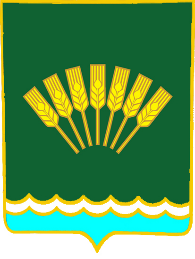 ҠAPAP                                                                                         ПОСТАНОВЛЕНИЕ16 август  2018 й.                        №84                 16 августа 2018 г.О внесении изменений в  Административный регламент  по предоставлению муниципальной услуги «Предоставление муниципального имущества сельского поселения Октябрьский  сельсовет муниципального района Стерлитамакский район Республики Башкортостан в аренду, безвозмездное пользование, доверительное управление» утвержденного постановлением Администрации сельского поселения Октябрьский сельсовет  от 27.05.2016г.  № 77              Руководствуясь Федеральными законами Российской Федерации от 27.07.2010 года «Об организации предоставления государственных и муниципальных служащих», от 03.07.2016 № 360-ФЗ "О внесении изменений в отдельные законодательные акты Российской Федерации",  от  03.07.2016 года № 361-ФЗ "О внесении изменений в отдельные законодательные акты Российской Федерации и признании утратившими силу отдельных законодательных актов (положений законодательных актов) Российской Федерации", от 28.12.2016 года № 471-ФЗ "О внесении изменений в отдельные законодательные акты Российской Федерации и признании утратившими силу отдельных положений законодательных актов Российской Федерации", от 05.12.2017 года № 384-ФЗ  "О внесении изменений в статьи 7 и 29 Федерального закона Об организации предоставления государственных и муниципальных услуг", от 29.12.2017 № 479-ФЗ "О внесении изменений в Федеральный закон Об организации предоставления государственных и муниципальных услуг в части закрепления возможности предоставления в многофункциональных центрах предоставления государственных и муниципальных услуг нескольких государственных (муниципальных) услуг посредством подачи заявителем единого заявления", от 19.02.2018 года № 26-ФЗ "О внесении изменений в статьи 2 и 16 Федерального закона Об организации предоставления государственных и муниципальных услуг", администрации сельского поселения Октябрьский сельсовет муниципального района Стерлитамакский район Республики Башкортостан,ПОСТАНОВЛЯЕТ:Внести изменение в подраздел 2.8 раздела 2 Стандарт предоставления муниципальной услуги «Административного регламента администрации сельского поселения Октябрьский сельсовет муниципального района Стерлитамакский район Республики  Башкортостан по предоставлению муниципальной услуги «Предоставление муниципального имущества сельского поселения Октябрьский сельсовет муниципального района Стерлитамакский район Республики Башкортостан в аренду, безвозмездное пользование, доверительное управление» (далее Административный регламент), изложив его в новой редакции: « - предоставления документов и информации, которые в соответствии с нормативными правовыми актами Российской Федерации и Республики Башкортостан, муниципальными правовыми актами находятся в распоряжении муниципальных органов, предоставляющих муниципальную услугу, иных муниципальных органов и (или) подведомственных муниципальным органам организаций, участвующих в предоставлении муниципальных услуг, за исключением документов, указанных в части 6, 13, 14, 15 статьи 7 Федерального закона «Об организации предоставления государственных и муниципальных услуг».Внести изменения в подраздел 2.10. раздела 2 Стандарт предоставления муниципальной услуги Административного регламента, дополнив его подразделом 2.10.3 следующего содержания:«2.10.3. Исчерпывающие перечни оснований для приостановления предоставления муниципальной услуги или отказа в предоставлении муниципальной услуги устанавливаются соответственно федеральными законами, принимаемыми в соответствии с ними иными нормативными правовыми актами Российской Федерации, законами и иными нормативными правовыми актами Республики Башкортостан, муниципальными правовыми актами».Внести изменения в пункт 6 подраздела 3.5. раздела 3 Состав, последовательность и сроки выполнения административных процедур, требования к порядку их выполнения Административного регламента, изложив его в новой редакции:«Срок подготовки и направления ответа на межведомственный запрос о представлении документов и информации, указанных в пункте 2 части 1 статьи 7 Федерального закона «Об организации предоставления государственных и муниципальных услуг», для предоставления государственной или муниципальной услуги с использованием межведомственного информационного взаимодействия не может превышать пять рабочих дней (два рабочих дня - при осуществлении государственного кадастрового учета и (или) государственной регистрации прав на объекты недвижимости) со дня поступления межведомственного запроса в орган или организацию, предоставляющие документ и информацию, если иные сроки подготовки и направления ответа на межведомственный запрос не установлены федеральными законами, правовыми актами Правительства Российской Федерации и принятыми в соответствии с федеральными законами нормативными правовыми актами Республики Башкортостан.Внести изменения в подраздел 5.7 раздела 5 Досудебный (внесудебный) порядок обжалования решения и действий (бездействия) должностного лица, а также принимаемого им решения при предоставлении муниципальной услуги Административного регламента, дополнив его пунктами и), к) следующего содержания:«и) нарушение срока или порядка выдачи документов по результатам предоставления государственной или муниципальной услуги;к) приостановление предоставления муниципальной услуги, если основания приостановления не предусмотрены федеральными законами и принятыми в соответствии с ними иными нормативными правовыми актами Российской Федерации, законами и иными нормативными правовыми актами Республики Башкортостан, муниципальными правовыми актами. В указанном случае досудебное (внесудебное) обжалование заявителем решений и действий (бездействия) многофункционального центра, работника многофункционального центра возможно в случае, если на многофункциональный центр, решения и действия (бездействие) которого обжалуются, возложена функция по предоставлению соответствующих муниципальных услуг в полном объеме в порядке, определенном частью 1.3 статьи 16 Федерального закона «Об организации предоставления государственных и муниципальных услуг».Обнародовать настоящее постановление на информационном стенде в здании администрации сельского поселения и разместить в установленном порядке на официальном сайте сельского поселения  Октябрьский сельсовет муниципального района Стерлитамакский район Республики Башкортостан в сети «Интернет»  http://www.oktoberselsovet.ruНаправить настоящее постановление в Государственный комитет Республики Башкортостан по делам юстиции.Контроль за исполнением настоящего постановления оставляю за собой.Глава сельского поселения                                                  Октябрьский сельсовет                                                              Г.Я. Гафиева